Методы исследованияИсследование биологического материала методом посева на жидкие среды на аппарате BACTEC 960 (ускоренная диагностика), на плотные среды.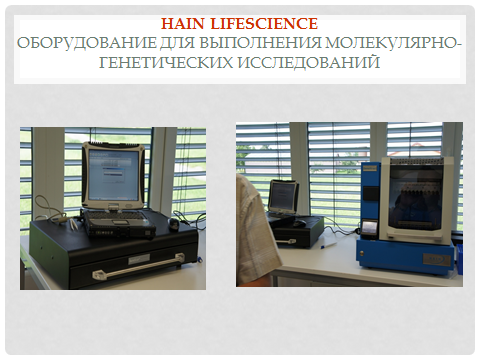 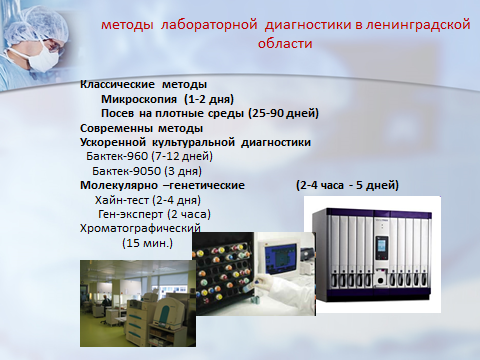 